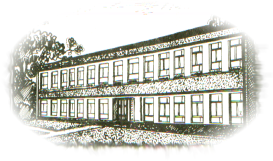 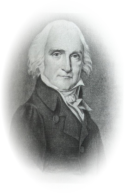 Zespół Szkół im. Jana Śniadeckiego w Wyszogrodzie09-450 Wyszogród ul. Niepodległości 11A tel. 024/2311100http://www.zs-wyszogrod.pl   e-mail: lowyszogrod@wp.plRegulamin konkursu„Rękodzieło ludowe”Organizator: Zespół Szkół im. Jana Śniadeckiego w WyszogrodzieKonkurs adresowany jest do Przyjaciół i Sympatyków Szkoły w 2 kategoriach:I kategoria - zgłoszenia indywidualne (młodzież i dzieci)II kategoria  - zgłoszenia indywidualne (osoby dorosłe)Konkurs realizowany jest w ramach obchodów VIII edycji Dnia ChlebaPrzedstawienie wyników konkursu odbędzie się 19 października 2022 r.Celem konkursu jest:promowanie i odkrywanie lokalnych twórcówpromocję wszelkich form rękodziełapobudzanie lokalnych twórców do działania,wymiana doświadczeń́ pomiędzy twórcami.rozwijanie i kształtowanie wyobraźni artystycznej.  Warunki konkursu:prace konkursowe powinny obejmować swoją tematyką wyroby arcydzieła artystycznego inspirowane sztuką ludową, posiadające walory artystyczne - od wycinanek i plecionkarstwa, poprzez garncarstwo i rzeźbę, aż po tkactwo, haft i koronkę.w konkursie można składać ozdoby ludowe wykonane samodzielnie dowolną techniką i z dowolnych materiałów,jeden uczestnik może złożyć 1 ozdobę wykonaną własnoręcznie, do każdej pracy należy dołączyć informację zawierającą: imię i nazwisko wykonawcy, adres i telefon kontaktowy.  organizator nie zwraca prac zgłoszonych do konkursu. ostateczny termin składania prac upływa 17 października 2022 r. o godz.15.00Prace należy dostarczyć do siedziby organizatora: Zespół Szkół im. Jana Śniadeckiego w Wyszogrodzie sali nr 5 , tel. 242311100. Oceny i wyboru najlepszych prac dokona komisja powołana przez organizatora konkursu. Wszyscy uczestnicy konkursu otrzymają pamiątkowe dyplomy, a dla autorów 3 najlepszych prac w każdej kategorii przewidziane są nagrody rzeczowe ufundowane przez organizatora. INFORMACJE DODATKOWE: 1. Prace zgłoszone do konkursu pozostają do dyspozycji Organizatora. 2. Organizator konkursu zastrzega sobie prawo do nieodpłatnego reprodukowania prac (wraz z wizerunkiem oraz danymi osobowymi autorów) w dowolnej formie i miejscu oraz w każdym czasie. 3. Zgłoszenie do konkursu wiąże się z akceptacją klauzuli: „Oświadczam, iż wyrażam zgodę na przetwarzanie i wykorzystanie danych osobowych dla celów niniejszego konkursu, zgodnie z Ustawą z dnia 10 maja 2018 roku o ochronie danych osobowych (Dz.U.z 2019, poz.1781). 4. Uczestnictwo w konkursie jest równoznaczne z akceptacją niniejszego RegulaminuKARTA ZGŁOSZENIA KARTA ZGŁOSZENIAKonkurs „RĘKODZIEŁO LUDOWE” ZGODA RODZICÓW (OPIEKUNÓW PRAWNYCH) Wyrażam zgodę na udział mojego syna/córki …………………………………………………………………………………………………..W konkursie pt. „Rękodzieło ludowe”, organizowanym przez Zespół Szkół im. Jana Śniadeckiego w Wyszogrodzie w ramach obchodów VIII edycji Dnia Chleba. Jednocześnie wyrażam zgodę na przetwarzanie danych osobowych mojego dziecka w celu konkursu zgodnie z Ustawą z dnia 10 maja 2018 roku o ochronie danych osobowych (Dz.U.z 2019, poz.1781)                                                    …………………………………………..                                                  Podpis rodzica/opiekuna prawnegoWyrażam zgodę/nie wyrażam zgody na przetwarzanie wizerunku mojego dziecka przez Zespół Szkół im. Jana Śniadeckiego w Wyszogrodzie w szczególności poprzez publikację zdjęć na stronie internetowej organizatora.                                                       ……………………………………………                                                       Podpis rodzica/opiekuna prawnego1.IMIĘ2.NAZWISKO3.MIEJSCE ZAMIESZKANIA4.E-MAIL5.NUMER TELEFONU KONTAKTOWEGO6.KATEGORIA DZIECI, MŁODZIEŻDOROŚLI7.NAZWA SZKOŁY (jeśli dotyczy)